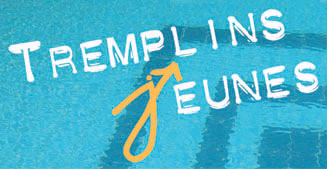 Rapport d’activités pourTremplin LanguesTremplin JobTremplin +A envoyerpar courrier au Bureau International Jeunesse, 18 rue du commerce 1000 Bruxelles ET/OU par email à tremplins@cfwb.be 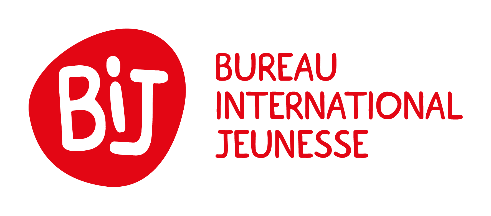 NUMERO DU PROJET : (Veuillez indiquer le numéro figurant sur votre convention)ObligationsLe rapport d’activités devra être soumis endéans le mois suivant la fin du projet.Il inclut une section narrative sur le déroulement du projet et une section de clôture financière du dossier. Le bénéficiaire doit remplir les deux parties. Le non-respect des obligations donne le droit au Bureau International Jeunesse à demander le remboursement complet des parts de la subvention qui ont déjà été payés.Partie I. Identification du projetLe bénéficiaireLe bénéficiaireNom :Adresse :Code postal :	Commune :	Province :Téléphone : 	Télécopieur :Adresse e-mail :Nom :Adresse :Code postal :	Commune :	Province :Téléphone : 	Télécopieur :Adresse e-mail :Dates du séjour : du                                        au                                  Nombre de jours :Organisation partenaireNom :Adresse :Personne de contact : Code postal :	Commune :Province :	Pays :Téléphone : 	Adresse mail :Secteur d'activités (ce que vous avez cochez sur votre formulaire de candidature) :Résumé des activitésVeuillez fournir un bref résumé des activités mises en œuvre dans le cadre de votre projet.Partie II. EvaluationEvaluation généralePar rapport à votre projet personnel de départ, considérez-vous que, dans l’ensemble, votre projet a réussi ?	 oui 	 plutôt oui 	 plutôt non	 nonConsidérez-vous que, dans l’ensemble, cette expérience ait répondu à vos attentes de départ ?	 oui 	 plutôt oui 	 plutôt non	 nonPensez-vous que cette expérience a éclairci, dirigé ou confirmé vos choix personnels ou professionnels ?	 oui 	 plutôt oui 	 plutôt non	 nonAvez-vous demandé au Forem/Onem/Actiris la possibilité de conserver vos allocations de chômage ?                Oui                nonAvez-vous reçu une réponse positive ?                Oui                 nonEvaluation au niveau professionnelExpliquez ce que votre projet a pu vous permettre d’acquérir, développer et comprendre au niveau professionnelEvaluation au niveau personnelExpliquez ce que votre projet a pu vous permettre d’acquérir, développer et comprendre au niveau personnelSuivi du projetExpliquez les possibilités d’exploiter dans le futur l’expérience acquise durant votre projetEvaluation pratiqueAu niveau de votre partenaire d’accueil, êtes-vous satisfait de votre collaboration ?	 oui 	 plutôt oui 	 plutôt non	 nonExpliquezAu niveau du logement sur place, considérez-vous qu’il était conforme à vos attentes ?	 oui 	 plutôt oui 	 plutôt non	 non Le conseilleriez-vous à d’autres jeunes qui réaliseraient un projet dans la même région ? Expliquez.Adresse du logement :Au niveau du coût de la vie sur place, est-il le même ou plus/moins élevé qu’en Belgique ? Expliquez (budget à prévoir au niveau logement, transport, etc.)Avez-vous des pistes à suggérer à de futurs candidats (des lieux à visiter, les incontournables, les restos, etc.) ?Adresses utiles :Etes-vous satisfait du service rendu par le BIJ ?	 oui 	 plutôt oui 	 plutôt non	 nonExpliquezComment avez-vous été informé de l’existence du programme « Tremplins Jeunes » ?Acceptez-vous d’être contacté par des jeunes qui souhaitent avoir des renseignements sur votre projet ? Par e-mail ? 	 oui 	 non  Par téléphone	 oui 	 non Commentaires personnelsVeuillez ajouter tout autre commentaire personnel concernant le projet : explications, recommandations,…Conseilleriez-vous ce type d’expérience à d’autres jeunes ? Pourquoi ?Partie III. Rapport financier et signatureVeuillez inclure à ce dossier	:le document « Déclaration de créance »l’attestation de prestation – document original (modèle téléchargeable sur notre site)les originaux ou la facture de vos titres de transport internationaux (si pas déjà envoyés)Nom en toutes lettres :SignatureLieu:                                                                Date:Le bénéficiaire autorise le Bureau International Jeunesse à utiliser les informations qui seront enregistrées dans une base de données informatique destinée exclusivement à l’usage interne du BIJ. L’usage des données, sur papier ou de façon électronique, respectera toujours le caractère privé du bénéficiaire. Le BIJ se réserve le droit de publier toutes photos et de l’utiliser dans des documents promotionnels.